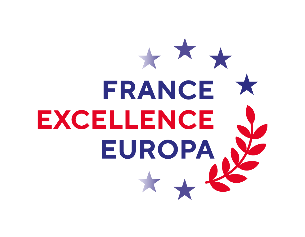 Attestation sur l’honneurJe soussigné(e) Prénom NOM, candidat à une bourse France Excellence Europa, atteste sur l’honneur envisager un séjour d’études en France au niveau master pour l’année universitaire 2023/24.J’ai fait une demande d’admission auprès de Nom de l’établissement en France pour un diplôme de Master 1 / Master 2  Intitulé du diplôme  Je n’ai pas encore fait ma demande d’admission et je m’engage à la faire auprès de Nom de l’établissement en France pour un diplôme de Master 1 / Master 2 Intitulé du diplôme. Le cas échéant, j’ai pris contact avec l’établissement et je joins la copie de mes échanges avec le responsable de la formation Nom du responsable : …Fonction : …Adresse électronique du responsable: …Je m’engage à envoyer ma lettre d’admission pour l’année universitaire 2023/24 dès sa réception à l’ambassade de France en/au Etat membre de l’UE dont j’ai la nationalité. Date : ../../2023Signature 